TO ΧΡΟΝΙΚΟ ΕΝΟΣ GAMEΣΕΝΑΡΙΟ ΤΑΙΝΙΑΣ ΜΙΚΡΟΥ ΜΗΚΟΥΣ Της ΜΑΡΙΑΣ ΓΕΩΡΓΟΥΛΗ3η ΘΕΣΗ ΣΤΟΝ 9ο ΠΑΝΕΛΛΗΝΙΟ ΔΙΑΓΩΝΙΣΜΟ ΤΗΣ Ε.Σ.Ε. ΣΕΝΑΡΙΟ ΤΑΙΝΙΑΣ ΜΙΚΡΟΥ ΜΗΚΟΥΣ 2022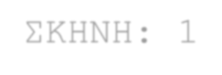 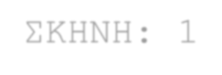 FADE IN:ΕΞΩΤ. Δραματικό Θέατρο Μαριούπολης – Απόγευμα - απροσδιόριστη η ακριβής ώρα λόγω εμφανούς ομίχλης.[Πλάνο της πόλης, αρχικά πολύ γενικό από ψηλά, προσεγγίζοντας ένα επιβλητικό, λευκό κτίριο με καφέ σκεπή. Το Πλάνο καταλήγει σε πλονζέ - κοντινό που εστιάζει σε μια λέξη με τεράστια λευκά γράμματα γραμμένης εμφανώς πρόχειρα, με λευκή μπογιά στο έδαφος, τριγύρω από το επιβλητικό, μαρμάρινο κτίριο με κίονες. Έμφαση στις λεπτομέρειες στο πλάνο καθώς όλα δείχνουν ότι το συγκεκριμένο κτίριο έχει περίτεχνες λεπτομέρειες, δείγμα πολιτισμού]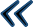 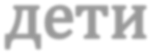 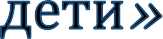 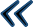 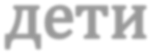 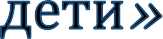 Αργή βερτικάλ κίνηση κάμερας από εξωτερικό πλάνο προς εσωτερικό, εστιασμένο προς το εσωτερικό ψηλοτάβανο χώρο του κτιρίου μέσα από μια φωτεινή αίθουσα με πολύ κόσμο να πηγαινοέρχεται και να μαγειρεύει. Κατεβαίνει η κάμερα - κίνηση αργή σε σκοτεινά σκαλιά και μετά σταθεροποίηση πλάνου σε έναν ακόμη πιο στενόχωρο εσωτερικό σκοτεινό χώρο.]ΕΣΩΤ. Πλάνο ενός Υπογείου. Έντονο σκοτάδι με ένα κερί να αντανακλά λιγοστό φως : Ακούγεται δυνατός ήχος συνεχόμενων πυροβολισμώνΠλάνο Τίτλου [συνοδεύεται από ήχο σαν να πληκτρολογεί κάποιος την ημερομηνία]: 16 Μαρτίου 2022, ΜαριούποληKΥRI : Αγόρι, 9 ετών. Φοράει φανελάκι εμφανώς φθαρμένο. Το πρόσωπό του έχει τεράστιους λεκέδες σκόνης. Το δέρμα του σκονισμένο με ζάρες αφύσικες για την ηλικία του( εμφανή σημάδια αφυδάτωσης ). Τα μάτια του τεράστια, εκφραστικά, γεμάτα ένταση και με ζωγραφισμένη μια απροσδιόριστη κόπωση. Tα μαλλιά του φαίνονται ξανθά αλλά μοιάζουν να έχουν αποχρωματιστεί αλλόκοτα. Φοράει σκισμένο παντελόνι τζιν, που μοιάζει με βερμούδα με κλωστές να προεξέχουν ως εμφανή σημάδια φθοράς. Παπούτσια - μοιάζουν σχεδόν με πέδιλα αλλά φαίνονται τύπου αλλόκοτα, μάλλον φθαρμένα αθλητικά με κορδόνια διαφορετικού μήκους να κρέμονται από το πλάι.[Φας Πλάνο: Το παιδί χωμένο κάτω από το μεταλλικό κρεβάτι να χαμογελά κρατώντας ένα πλαστικό φθαρμένο χειριστήριο. Φοράει gaming ακουστικά, ξεχαρβαλωμένα με μικρόφωνο στο πλάι μπροστά από το στόμα. Φωνή βιαστική και αγχωμένη. Προφανώς όλα προσποίηση σε game - αφού δεν είναι συνδεδεμένα τα ακουστικά του πουθενά ούτε υπάρχει κάποια παιχνιδομηχανή ή υπολογιστής σε εμβέλεια ασύρματης σύνδεσης – Το καταλαβαίνει σταδιακά ο θεατής]ΚΥRIΑυτό το game έχει πολλά kills φίλε. Κι εγώ δεν είμαι « feeder » Τι είπες; Σήμερα πρέπει να ολοκληρώσω την αποστολή.Θα μείνω πίσω εάν χρειαστεί να σε βοηθήσω! Ωχ! Δεχόμαστε πυρά! Να ένας! Τρέξε! Μας σπαμάρουν με RBG!Μας πολιορκούν, Χρειαζόμαστε shield! What tha??! Ι’m toast! Γιώργο! Κάνε με revive![παύση]Ευχαριστώ φίλε![Βγαίνει και σέρνεται κάτω από το κρεβάτι αρπάζοντας μια μεταλλική ράβδο – μοιάζει σπασμένο κομμάτι από κρεβάτι. Χοροπηδάει πέρα δώθε σαν το κατσίκι.]Κρύψου, σε είδαν!Αναλαμβάνω εγώ! Τι είσαι ρε, newbie; Τον πέτυχα!Headshot! Τρέξε! σε κάνει tag!Πρόσεξε! Αυτό είναι «μποτάκι»![Η κάμερα ακολουθεί τον Kyri - πλάνο ακριβώς από πίσω του να τρέχει πέρα δώθε ακουμπώντας με την πλάτη σε όλους τους τοίχους και να ξεπροβάλλει το κεφάλι του, κοιτάζοντας σα να κρύβεται: Πλάνο 3/4, αμόρσα].OLENA[Γυναίκα 35, ξανθά, πιασμένα μαλλιά, φόρεμα σκουρόχρωμο απροσδιόριστου χρώματος – μπαίνει ξαφνικά στο πλάνο- γενικό πλάνο από πάνω με το παιδί να συνεχίζει να κινείται στον χώρο]Μην τολμήσεις και βγεις έξω πάλι, ακούς; Δεν είναι παιχνίδι! Μπορεί να σκοτωθείς στ’ αλήθεια! Μ ’ακούς;KYRIΌλα είναι ένα game μαμά, στο ‘χω πει! Δεν σταματάει η αποστολή!Ακόμη κι όταν είμαι χωμένος σε αυτό… το« λαγούμι » !Θα βγω έξω, να πάρω kills ! Να φτιάξω οχυρό! Ωχ, όχι.!Countdown για την καταιγίδα! Πάνω στην ώρα, θα σκαρφαλώσω στον δράκο να ξεφύγω! Εδώ δεν υπάρχει κάλυψη! Μπορεί να χρειαστώ reboot!Γιώργο!!! Έλα να μπούμε στο ελικόπτερο! Να η διαφυγή μας! Οups! OP [overpowered]!OLENA[Eπιτηδευμένα αυστηρή σα να παλεύει η φωνή της ανάμεσα στην κατανόηση της παιδικής ανάγκης για παιχνίδι και την συνειδητοποίηση της ευθύνης του γονιού]Kyri! Μην τολμήσεις να φύγεις από το δωμάτιο!Θα μείνεις εδώ, όπως όλοι! Και πάψε νασυμπεριφέρεσαι σα ναμιλάς σε κάποιον! Είναι αλλόκοτο! Κι επικίνδυνο!KYRI[Μπερδεμένος και θυμωμένος ταυτόχρονα]Καταρχήν … ποιοι όλοι βρε μαμά; O μπαμπάς και o Miro έφυγαν.. Οι υπόλοιποι είναι… Εξαφανίζονται ένας – ένας! Τους πρόλαβε η … καταιγίδα! Όπου να ‘ναι θα εξαφανιστούμε κι εμείς! Μας κάνουν damage μέρα με τη μέρα, δεν το βλέπεις; Και … θα μιλάω μ‘όποιον θέλω !OLENA[Κοιτά μπερδεμένη – προσπαθώντας να κατανοήσει τις λέξεις που χρησιμοποιεί ο γιος της - τρέχει και τον αρπάζει από το μπράτσο ταρακουνώντας τον με δάκρυα να φεύγουν από τα μάτια της ]Ποια καταιγίδα, ποιο damage αγόρι μου; Δεν θα εξαφανιστούμε! Ο μπαμπάς σου δεν εξαφανίστηκε!Ακούς; Πολεμάει, εκεί έξω, στο χάος, όχι στα ψέματα και ούτε σε…εικονικές μάχες!Πολεμάει για σένα, γιαεμένα, για το χώμα αυτό, τη γη μας! Μέσα σε χαντάκια, στα χαλάσματα!Για να δούμε και πάλι το φως του ήλιου χωρίς φόβο, για να γυρίσουμε και πάλι στο σπίτι μας και να δούμε εσένα και πάλι να χαμογελάς. Να πηγαίνεις σχολείο και να παίζεις μπάλα … Την αγαπημένη σου μπάλα, της Barcelona.. Τη θυμάσαι;KYRI[Αποσβολωμένος, παραδομένος στα χέρια της μητέρας του που τον τραβούν πέρα δώθε. Τρυφερό ύφος βλέποντας την ανησυχία ζωγραφισμένη στο πρόσωπο της μητέρας του]Μαμά… μανούλα …. Είμαι μεγάλος πια, αντράκι, το ξέχασες; Εξάλλου, έχω μυθικά όπλα πια, το ξέχασες; Θα πάρουμε victory![Χαμογελάει με ψυχραιμία και ταυτόχρονο παράπονο. Απελευθερώνει το χέρι του και χαϊδεύει το πρόσωπό της, απαλά από το μέτωπο – συνεχίζοντας πάνω στη μύτη και φτάνοντας μέχρι το πηγούνι. Το τρυφερό τους χάιδεμα. ]Μην ανησυχείς [καθησυχαστικά]. Το game είναι παιχνίδι, δενείναι αληθινό, το γνωρίζω. IRL (In Real Life) όλα είναι διαφορετικά. Βέβαια, τώρα, όχι και τόσο. Τώρα μοιάζουν ίδια. Ίδια πίστα, διαφορετικό πεδίο μάχης, άλλος εχθρός. Η πόλη μας ξέρεις, δεν είναι πια και τόσο διαφορετική. Είναι το δικό μου « Twine Peaks»,« Shifty Shafts »,« Sleepy Sound » … όπως θες πες το, δεν αλλάζει κάτι… είναι το δικό μου battlefield. Καλύτερα το παιχνίδι, για τώρα, από [πάυση} … όλο αυτό!Καταλαβαίνεις; Έλα!! Άσε με![εμφανέστατα επιτηδευμένα και παρακλητικά] Μπορώ να παίξω έστω και λίγο τώρα; Σα να είμαι και πάλι στο δωμάτιό μου; Σαν να μην άλλαξε τίποτα; Ε, μπορώ;[Της μιλάει τρυφερά, απόκοσμα ώριμα και διπλωματικά για παιδί, με παράπονο, ενώ ταυτόχρονα αποτραβιέται απαλά απελευθερώνοντας τομπράτσο του, σχεδόν ξεγλιστρώντας. Απομακρύνεται απότομα. Η σκηνή σχεδόν αφήνει την αίσθηση ότι έχουν αντιστραφεί οι ρόλοι].[Ηχούν σειρήνες που προμηνύουν αεροπορική επίθεση- Και οι δυο τους κοιτούν ψηλά ][Διστακτικό ύφος αρχικά και μετά αποφασιστικά – Κοντοστέκεται]Η αποστολή μαμά, είναι η επιβίωση! Στο έχω πει! Πρέπει να φύγω! Να κάνω assist στον Kyri να χτίσουμε κι άλλες οχυρώσεις. Να πάρω shields και skins.Χρειάζομαι ξύλα, πέτρες, κι επιπλέον όπλα! Μας κάνουν επίθεση, δεν βλέπεις; Πρέπει να πάρω όσα περισσότερα kills μπορώ! Άντε! Θα σου χορέψω κιόλας ! Πάμε για victory![Φεύγει	ενθουσιασμένος	τρέχοντας,	σχεδόν	χοροπηδώντας αιφνιδιάζοντάς την]KYRI (συνωμοτικά)Έλα…, ουφ!!! Βαρέθηκα! Σ’ ακούω, ρε. Τί; Σε κατατρόπωσαν; Σε έχωφάει ήδη στα kills! Με Headshots κιόλας ! Έχω τελειοποιηθεί στο στόχο!Είμαι πρώτης τάξεωςsniper![Γελάει και σκύβει σα να μιλάει στο ξεχαρβαλωμένο μικροφωνάκι στα ακουστικά που ακόμη φοράει].Έρχομαι, να σου κάνω assist. Θα φέρουμε win! Παίζουμε το καλύτερο « duo » Κάλυψε με, να πάρωτα λάφυρα! Πρόσεξε την καταιγίδα![O KYRI αρχίζει και τρέχει: travelling κίνηση κάμερας στα πόδια του παιδιού και εναλλαγή με κοντινό πλάνο στο πρόσωπο που γυρίζει συνέχεια πίσω να δει εάν κάποιος τον ακολουθεί. Το ζει και το απολαμβάνει και αυτό ζωγραφίζεται στις έντονες εκφράσεις του προσώπου του.Με το μικροφωνάκι να συνεχίζει να κουνιέται πέρα δώθε με την κίνηση του, ανεβαίνει σκαλιά κι ένα στενόχωρο διάδρομο – πολύ στενό και σκοτεινό… εμφανές στοιχείο ότι η σκηνή διαδραματίστηκε σε υπόγειο κτιρίου.Πλάνο αμόρσα ¾ πλάτη ακολουθώντας το παιδί μέσα από σκοτεινούς διαδρόμους και δωμάτια που οδηγούν σε έναν τεράστιο, ψηλοτάβανο, ανοιχτό χώρο πάνω με πολύ κόσμο τριγύρω να κάθεται σε καρέκλες και στο πάτωμα. Ίδιο με το πλάνο ανοίγματος σε τέλεια αντίθεση με το σκοτεινό, κλειστοφοβικό πλάνο που διαδραματίστηκε η σκηνή έως τώρα.Εσωτερικό, πλάνο φωτεινό: Γενικό πλάνο που εστιάζει ως τέλεια αντίθεση στον ψηλοτάβανο, φωτεινό, άπλετο χώρο και τον πολύ κόσμο που είναι διασκορπισμένος τριγύρω. Άνθρωποι φαίνονται στο πλάνο να κοιμούνται σε καθίσματα στο πάτωμα. Μοιάζουν να τα έχουν ξεχαρβαλώσει πρόχειρα από την θέση τους ως αυτοσχέδια κρεβάτια. Ξεπροβάλλει ο Kyri (Πλονζέ πλάνο από ψηλά) και περνάει ανάμεσά τους. Τρέχει, κοιτάει πέρα-δώθε- σαν σε πανικό. Περνάει δίπλα από αυτοσχέδια φωτιά – ξύλα που καίνε για να ζεσταθεί ο χώρος - μοιάζουν με καρέκλες - Μουσική ]KYRI[Πλάνο από ψηλά- τρέχοντας ανοίγει την βαριά πόρτα και πετάγεται έξω]Έρχομαι φίλε – βλέπω πολλούς ! Τους έχω κάνει tag. Θα πάρω kills! Και loot! Ωωωω και χρυσό όπλο! Να μάθεις! Να, τον έφαγα! Πρέπει να πάρω και όπλα αλλά δεν έχω v- backs! Χρυσά όπλα, ρουκέτες και χειροβομβίδες! Έχεις σφαίρες; Έλεος! Με σπαμάρουν με RBG![Τρέχει με μανία, εκστασιασμένος. Σαν να παίζει με το χειριστήριο αλλά κρατάει τώρα μόνο την σιδερένια μπάρα στα χέρια, σαν αυτόματο. Κάνει ήχο αυτόματου με το στόμα του, σαν να πυροβολεί ενώ τρέχει Βγαίνει από την τεράστια πόρτα και προσπερνάει και τα τεράστια λευκά γράμματα στο χώμα, μπροστά από την είσοδο του κτιρίου. Σχεδόν πατάει πάνω τους. Αρχίζει και χορεύει].KYRI[Χορεύοντας στη μέση του δρόμου, μπροστά από την τεράστια πόρτα]Φίλε, πρέπει να σου κάνω τον χορό της νίκης για τόσα Kills! Εάν περιμέναμε από σένα, θα μας είχαν φάει στο πρώτο δεκάλεπτο !Θα πάρω και καινούριο skin να δώσω χρώμα στο τοπίο! Είναι όλα μαύρα και καφέ!Σκόνη και γενικά βαρετή πίστα bro! Τέσπα! Θα βγάλω το φωτόσπαθο, ετοιμάσου! Έρχομαι με το Marshmello skin μου![Ακούγεται ήχος αεροπλάνου–μπλέκεται με ήχο σειρήνων - μαζί με μουσική.]KYRI[μιλώντας στο ακουστικό και μετά γυρίζοντας προς τα πάνω κοιτάζοντας προς τον ουρανό χαμογελώντας παθιασμένα – αρχικά πολύ κοντινό πλάνο που γίνεται γενικό με το Kyri ακόμη να χορεύει]Έρχεται η καταιγίδα φίλε! Κάτσε να βάλω ασπίδα! Μυρίζομαι GANK (ενέδρα). Μαζί, τους έχουμε! Θα πάρουμε win!Να πιώ και το « μινάκι» μου να πάρω δύναμη! Να κερδίσω shield! Γιώργο! [αυστηρά με ένταση], ακούς;[Ήχος έκρηξης – χαλάσματα παντού – πλάνο γενικό από ψηλά με την φιγούρα του KYRI να χάνεται ανάμεσα στην σκόνη και την μαυρίλα που ακολούθησε.Τελευταίο, Πολύ Γενικό πλάνο από ψηλά – Κλείσιμο με μουσική και μια γυναικεία στριγγλιά να ακούγεται. Διακρίνεται μια φιγούρα να τρέχει σχεδόν σα ζιγκ- ζαγκ, ανάμεσα από την σκόνη και τη φωτιά και μετά να σωριάζεται στο έδαφος, προσπαθώντας να μετακινήσει τα τεράστια μπάζα μέσα από φλόγες που ξεπηδούν από παντού]OLENA[Πλάνο από ψηλά][Σπαρακτικά]Kyri!!!! Kyri!!![Το πλάνο από ψηλά συνεχίζει να δείχνει παντού χαλάσματα και σκόνη που έχει σκεπάσει τα πάντα με τη μαυρίλα να απλώνεται παντού ][Ντιζόλβ πλάνο που ανοίγει με πολύ κοντινό σε ένα παιδικό διάπλατο χαμόγελο, αυτό του Γιώργου, που φοράει πάλι ακουστικά gaming και ανοίγει τη Σκηνή που ακολουθεί.]ΣΚΗΝΗ 2Εσωτερικό παιδικού δωματίου – [περιποιημένος χώρος με ένα γραφείο και μπλε τοίχο με εμφανή κάποια μετάλλια που κρέμονται από τον τοίχο κρεμασμένα σε ένα καρφί και την αφίσα του Ronaldo να διακρίνεται][Ακούγεται ήχος typing ταυτόχρονα με την εμφάνιση των γραμμάτων]:Πλάνο Τίτλου: 1 χρόνος Πριν[Πλάνο	παιδιού	να	παίζει	Playstation	με	μανία,	με	το τηλεχειριστήριο στα χέρια ]:ΓΙΩΡΓΟΣ[Αγόρι, 8 ετών][Ξεκινάει αφήγηση με πλάνο στο παιδί να παίζει, απολαμβάνοντας εμφανώς το παιχνίδι, κάνοντας αστείες γκριμάτσες]ΟΚ! Για να βάλουμε κάποια πράγματα στη θέση τους.Ποιος είπε ότι δεν κάνεις φίλους κλεισμένος στο δωμάτιό σου, με τα μάτια στην οθόνη; Λοιπόν, άκου, έτσι γνώρισα τον KYRI, τον καλύτερό μου φίλο. Από τη Μαριούπολη, χιλιόμετρα μακριά μου, με καταγωγή από την Ελλάδα. Μιλάει άπταιστα ελληνικά και γνωριστήκαμε εντελώς τυχαία στο game chat.Μιλάγαμε αγγλικά – βασικά παλεύαμε να συνεννοηθούμε με τα λίγα που ξέρουμε και οι δυο μας - όταν τον άκουσα ξαφνικά να μιλάει ελληνικά! Ω ναι! Όχι απλά μιλάει ελληνικά, αλλά μιλάει άπταιστα ελληνικά ο KYRI! Από τότε μιλήσαμε άπειρες ώρες και παίξαμε άπειρα duo και squad έως τώρα.Βασικά… κυρίως Σαββατοκύριακα, ή, εάν είμασταν τυχεροί όταν τα σχολεία ήταν κλειστά ή όταν δεν είχαμε και πολύ διάβασμα. Ουφ! Δηλαδή σχεδόν ποτέ καθημερινές!Το σίγουρο είναι ότι gaming και για τους δυο μας είναι απόλαυση.Μπορεί να πει κανείς ό,τι αυτό μας έδεσε κι έτσι γίναμε οι καλύτεροι φίλοι ever! Άσε που γνωρίζουμε τα πάντα ο ένας για τον άλλον, σαν να είμαστε φίλοι χρόνια ή σα να βλεπόμαστεκαθημερινά στο σχολείο! Ε ναι! Είμαστε κολλητοί!Ανυπομονώ να συναντηθούμε από κοντά να παίζουμε games, μπάλα και τάπες, σαν στο σχολείο, στα διαλλείματα! [Γέλιο] Πόσο super cool θα είναι να παίξουμε και duo από κοντά, συνδεδεμένοι στο δικό μου playstation![ κοφτά – παύση ]Εννοείται ό,τι έχω κι άλλους φίλους εκτός από τον ΚΥRΙ. Οι κολλητοί που παίζουμε squad! Με τον KYRI όμως είμαστε αχτύπητο δίδυμο! Φίλε, έχουμε skills, μιλάμε για σοβαρές ικανότητες, όχι αστεία … Κερδίζουμε loot (λάφυρα) με τακτική. Battlepass, shields, med kits, κάρτες, revivals ότι θες, το παίρνουμε! Αυτό κι αν δεν εξασκεί το μυαλό! Καλύτερο και από το σχολείο![Γέλιο]Ουφ! Δεν καταλαβαίνω τους μεγάλους. Αλήθεια.Μοιάζουν σα να μην κατανοούν τον κόσμο μας.Την ταχύτητα που χρειάζεται για να χτίσεις…. Tα skills για να επιβιώσεις στο πεδίο της μάχης …. Και για να ξέρεις [Παύση - σοβαρά] δεν υπάρχει re-match στους μεγάλους ή fair game. Το gaming τουλάχιστον σου δίνει αυτή την ευκαιρία. Άσε που είναι και η super απόδραση!. Από τις διαταγές των μεγάλων και το άγχος να τα προλάβουμε όλα! Ουφ!Όλοι τρέχουν τελικά.΄Έτσι κι εμείς! Για την επιβίωση της ομάδας μας.Ποια η διαφορά;[Ακούγεται γυναικεία φωνή από μακριά που διακόπτει την αφήγηση ]Γιώργο!!!!! Κλείστο!Φτάνει! Όχι άλλο game !Θα πάθουν τίποτα τα μάτια σου!ΓΙΩΡΓΟΣ[συνεχόμενα φωναχτά – σχεδόν νευριασμένα]Άσε με ρε μαμά!!! Είμαι σε match, έρχομαι σε λίγο! Πάλι τα κατάφερα κι έχω 50 kills !!! Με τον ΚΥRI δε Φαντάζεσαι πόσο mythic είμαστε που κερδίσαμε ακόμη και το φωτόσπαθο!!!! Το μυθικό όπλο του boss, Darth Vader! Ακουουούς;[Φωναχτά, με θεατρικό ύφος, κομπάζοντας, κοιτώντας πλάι και ψηλά προς τις σκάλες].[Πιο χαμηλόφωνα και με ενθουσιασμό ξεκάθαρα απευθυνόμενος και πάλι στον Kyri μέσω του ακουστικού του ]Έλα φίλε, όρμα του!Το‘χουμε! Εγώ κι εσύ!Headshot![Ακούγεται δυνατό γέλιο – σχεδόν συνωμοτικό- του Γιώργου και του ΚΥRI - ήχος που μοιάζει να βγαίνει από ηχείο. Μουσική με πλάνο προφίλ τον Γιώργο να γελάει και να φαίνεται πόσο έντονα το ζει κάνοντας έντονες γκριμάτσες - ][Μουσική - δυναμώνει]ΚΥRI[Ακούγεται η φωνή του από το ηχείο – πλάνο συνεχίζει να παραμένει στο Γιώργο – Η φυσιογνωμία του ΚΥRI φαίνεται στην συνδεδεμένη κάμερα του Γιώργου ]Έλα ρε! Σαν να ξέχασες να« μπιλντάρεις », ή μου φαίνεται; Σ ’έχασα αυτή την εβδομάδα!ΓΙΩΡΓΟΣΑυτό που είπες για το μπιλντάρισμά μου είναι full απαίσιο! Μια χαρά ταχύτητα φωτός έχω! Πολύ καλύτερος από εσένα!Είχα πολύ διάβασμα ρε αυτή την εβδομάδα!Ξεκινήσαμε την προπαίδεια και είχαμε πολλές φωτοτυπίες κάθε μέρα! Α! Ξεκίνησα και μπάλα! Ξέχασα να στο πω! Πάω 3 φορές την εβδομάδα μετά το σχολείο. Δεν μιλάω με πολλούς όμως. Είμαι ο καινούριος καταλαβαίνεις… newbie …KYRI[Αυστηρά – τον διακόπτει ενώ χειρίζεται με μανία το τηλεχειριστήριο]Ααααα! Να ’σου πω! Δεν θέλω τέτοια! Δες το σα νέα πίστα! Θα τους κερδίσεις όλους ! Όλοικάποτε είμαστε newbies … Το ‘χεις![Παύση – ακούγονται τα ενθουσιώδη επιφωνήματά τους για λίγο]ΓΙΩΡΓΟΣ[Χαμογελάει]Μακάρι να ήσουν κι εσύ εδώ να πηγαίναμε προπόνηση παρέα και μετά να παίζαμε non-stop ματσάρισμα! Φαντάζεσαι; θα είμασταν στην ίδια ομάδα! Ο Messi και ο Ronaldo μαζί!ΚΥRΙΑυτό θα ήταν full τέλειο! Σου ‘χω νέα! Μπορεί να αργεί λίγο.. αλλά θα ‘ρθει, ετοιμάσου για μαραθώνιο battlepass φίλε! H μαμά μου ανακοίνωσε ότι θα έρθουμε για καλοκαίρι!Μόλις κλείσουν τα σχολεία! Γιούχου!!!!![Χοροπηδάει στο κρεβάτι]ΓΙΩΡΓΟΣ[Επιφώνημα χαράς – διπλό πλάνο το ένα στον Γιώργο- αμόρσα πλάτη να πετάγεται πάνω και να χορεύει με το τηλεχειριστήριο στο χέρι και το άλλο εστιασμένο στην οθόνη του Γιώργου που φαίνεται σε μεγάλο εικονίδιο ο ΚΥRΙ να χορεύει κι αυτός εκστασιασμένος]Ααααααα! Μιλάς σοβαρά;[Πλάνο στην οθόνη που δείχνει τον ΚΥRΙ να γνέφει καταφατικά μέσα από την κάμερα ]Whaaaat? Bro! Επιτέλους!Θα συναντηθούμε από κοντά![Χοροπηδάει στο κρεβάτι του]Θα « tryhardάρουμε » όλη μέρα και μετά μπάλα στην αυλή μου! Ετοιμάσου για αναμέτρηση, όχι αστεία! Ο Messi και ο Ronaldo συναντιούνται!Μυθικό! Θα παίζουμε duo δίπλα - δίπλα! Awesome! Σ’ αγαπάω φίλε!!![Δυνατό Χαχάνισμα]ΣΚΗΝΗ 3[Εσωτ. ΝύχταΔωμάτιο KYRI – Διακρίνεται αφίσα του Messi στον τοίχο και ο KYRI να κάθεται στο κρεβάτι του με ένα τηλεχειριστήριο στο χέρι, κοιτάζοντας την τηλεόραση. Φως από ένα φωτιστικό που μοιάζει μπάλα ποδοσφαίρου – προφανώς βιδωμένο και αναμμένο στον τοίχο]Πλάνο Τίτλου:[ Ήχος typing καθώς εμφανίζονται τα γράμματα ]:26 Φεβρουαρίου 22: 2 ημέρες μετά τη Ρωσική Εισβολή στην ΟυκρανίαKYRI[Ανήσυχα – διστακτικά – με βιασύνη]Γιώργο! Ακούς; Βάλε ακουστικά!ΓΙΩΡΓΟΣ[Διακρίνεται η αγωνία και η αμηχανία – τρέμει η φωνή του]Έλα φίλε! Μου ‘πε η μαμά μου τι έγινε!Ανησυχήσαμε όλοι! Είσαι καλά;ΚΥRIΠρος το παρόν, ναι. Ακόμη εδώ … Στο σπίτι και στο δωμάτιό μου αλλά όχι για πολύ. Ίσως είναι η τελευταία φορά που μιλάμε για αρκετό καιρό. Δεν ξέρω τι θα γίνει που θα πάμε. Όπου να ‘ναι εδώ δε θα’ χουμε ρεύμα. Δεν θα ‘χει internet οπότε δεν θα μπορώ να συνδεθώ ακόμη και να μείνουμε..[Η συγκίνηση στην φωνή του παιδιού κλιμακώνεται – εμφανής προσπάθεια να μην κλάψει – αλλά ο λυγμός του διαφαίνεται ανάμεσα σε κάθε λέξη].ΓΙΩΡΓΟΣ[Bλέπει τον KYRI από τη συνδεδεμένη camera να κλαίει. Προσπαθεί να μαζέψει δύναμη να μην φανεί στην φωνή του ότι είναι έτοιμος να ξεσπάσει και αυτός. Προσπάθεια να φανεί ψύχραιμος να δώσει δύναμηστον φίλο του . Θέλει να τον ρωτήσει τόσα πολλά αλλά φοβάται και αυτό αντικατοπτρίζεται στην φωνή του.]Τι εννοείς; Θα φύγετε από το σπίτι, από την πόλη;KYRIΔεν ξέρω… Δε μου λένε και πολλά. Απλά να μην ανησυχώ και ότι όλα θα πάνε καλά… Ο μπαμπάς μας φίλησε εχθές κι έφυγε να πολεμήσει. Πήρε και τον Miro μαζί. Είναι σε ηλικία στρατού πια, δεν είπε και πολλά, μάλλον πάει να πολεμήσει, δεν ξέρω. Είμαστε εγώ και η μαμά…. Τώρα έφυγε, πήγε με γείτονες για τρόφιμα και νερό.. Δεν ξέρω …[Επαναλαμβάνεται, εμφανώς σε σύγχυση][Σιωπή. Κοιτάζονται μέσω της συνδεδεμένης ενσωματωμένης κάμερας. Ξαφνικά ακούγεται ένας δυνατός ανατριχιαστικός ήχος].ΓΙΩΡΓΟΣΑυτό που ακούγεται…Τι είναι;KYRIΣειρήνες, αεροπορικής επίθεσης![Παύση και συνεχίζει κοφτά]Αυτές είναι οι δοκιμαστικές, μηνανησυχείς. Τις ακούμε συνέχεια τελευταία μαζί με οδηγίες για τα καταφύγια που στήνονται.Σχεδόν τις έχω συνηθίσει. Οπότε, όλα καλά….[Σιωπή. Διακρίνεται σοκαρισμένος ο Γιώργος στην οθόνη. Έχουν ξεκινήσει ήδη να παίζουν αλλά μοιάζουν σχεδόν σαν παρατηρητές του game – σχεδόν ανέκφραστοι.]ΚΥRΙ[Δεν αντέχει να βλέπει τον φίλο του σαστισμένο στην κάμερα. Με το τηλεχειριστήριο στο χέρι, προσπαθεί να ελαφρύνει το κλίμα έτσι ώστε να μοιάζει σαν άλλα τόσα ανέμελα games.]Σταμάτησε και το σχολείο.. Δεν έχω διάβασμα μετά! Ζήλια – ψώρα! Σε ένα άλλο σύμπαν, θα μπορούσα να παίζω όλη μέρα, να τελειοποιήσω skills και να σε φάω στα kills !Να γίνω pro. Πολύ απλά φίλε, θα παίζω σε άλλο level και θα αφήνω να σε εξολοθρεύει το smurf μου! Ωωωωω!!![Απότομη εναλλαγή διάθεσης. Εμφανώς επιτηδευμένο ύφος και υπερπροσπάθεια του KYRI να διαφοροποιήσει τη διάθεσή τους πειράζοντας τον Γιώργο ].[Τα δυο παιδιά ξεσπούν σε γέλια] .ΓΙΩΡΓΟΣ[Σοβαρεύεται – εκφράσεις συνοφρυωμένες σαν να επανήλθε και πάλι στην αρχική αγωνία για τον Γιώργο]KYRI … Θα περάσει, υπομονή. Μου ‘πε η μαμά μου ότι όλοι καταδικάζουν την εισβολή στην χώρα σας .. οπότε … οπότε…. Σκέψου το σαν μια .. καταιγίδα. Σαν ένα battlefield που παίζουμε duo και θα πάρουμε Victory … Ακόμη και να μην παίξουμε για καιρό, εγώ θα σε περιμένω γιατί …. [παύση] Δεν είσαι μόνος!Παίζω πάντα δίπλα σου ενάντια στον εχθρό. Μπιλντάρουμε, κάνουμε revive ο ένας τον άλλον, ανταλλάζουμε όπλα….Έτσι και τώρα! Μην ξεχνάς, είμαστε οι καλοί … και το καλό;[Κομπιάζει και ξεροκαταπίνει ενώ ταυτόχρονα τα δυο παιδιά συνεχίζουν να παίζουν, αλλά μηχανικά]KYRI[Κοντινό στο πρόσωπο – χαμογελάει με εμφανή συγκίνηση ]Πάντα νικάει ! [Ταυτόχρονα και τα δυο παιδιά ] [Επαναλαμβάνουν μαζί πανηγυρικά]Το καλό πάντα νικάει![ Εναλλαγή πλάνου αμόρσα ¾ από πλάτη του ΚΥΡΙ με το πρόσωπο του Γιώργου σε εικονίδιο στην οθόνη τη συνδεδεμένη με το playstation σε γενικό πλάνο του δωματίου. Σβήνουν τα φώτα ξαφνικά και ακούγονται οι Σειρήνες ] Κλείσιμο πλάνου.ΤΙΤΛΟΙ ΤΕΛΟΥΣ[Ρολάρισμα κειμένου]Το Δραματικό Θέατρο στην καρδιά της Μαριούπολης, στη νότια Ουκρανία ήταν πάντα το σήμα κατατεθέν της πόλης. Το θέατρο βομβαρδίστηκε από αεροπλάνο, παρότι η λέξη «παιδιά» ήταν γραμμένη με μεγάλα λευκά γράμματα στο έδαφοςΕκτιμάται ό,τι στο θέατρο είχαν βρει καταφύγιο περίπου 1.000 άνθρωποι, ενώ κανείς, συμπεριλαμβανομένων των διασωστών, δεν είδε περισσότερους από 200 ανθρώπους να βγαίνουν ζωντανοί από τα ερείπια.Μια έρευνα του Associated Press δείχνει ότι τελικά ήταν περίπου 600 οι άνθρωποι που σκοτώθηκαν στην επίθεση, αριθμός διπλάσιος από τις αρχικές εκτιμήσεις.Συγκλονιστικές οι μαρτυρίες επιζώντων που επιβεβαιώνουν ό,τι το μεγαλοπρεπές οίκημα μετατράπηκε σε έναν μεγάλο ομαδικό τάφο.H Διεθνής Αμνηστία συμπέρανε, έπειτα από εκτενή έρευνα, ότι ο βομβαρδισμός του θεάτρου τη 16η Μαρτίου στη Μαριούπολη, την ευθύνη για τον οποίο προσάπτει στον ρωσικό στρατό, αποτελεί ΕΓΚΛΗΜΑ ΠΟΛΕΜΟΥ.Πηγές: https://www.iefimerida.gr & www.kathimerini.grΓΙΑ ΤΑ ΠΑΙΔΙΑ ΠΟΥ ΘΑΦΤΗΚΑΝ ΚΑΤΩ ΑΠΟ ΤΑ ΣΥΝΤΡΙΜΜΙΑ ΕΚΕΙΝΗ ΤΗΝ ΗΜΕΡΑ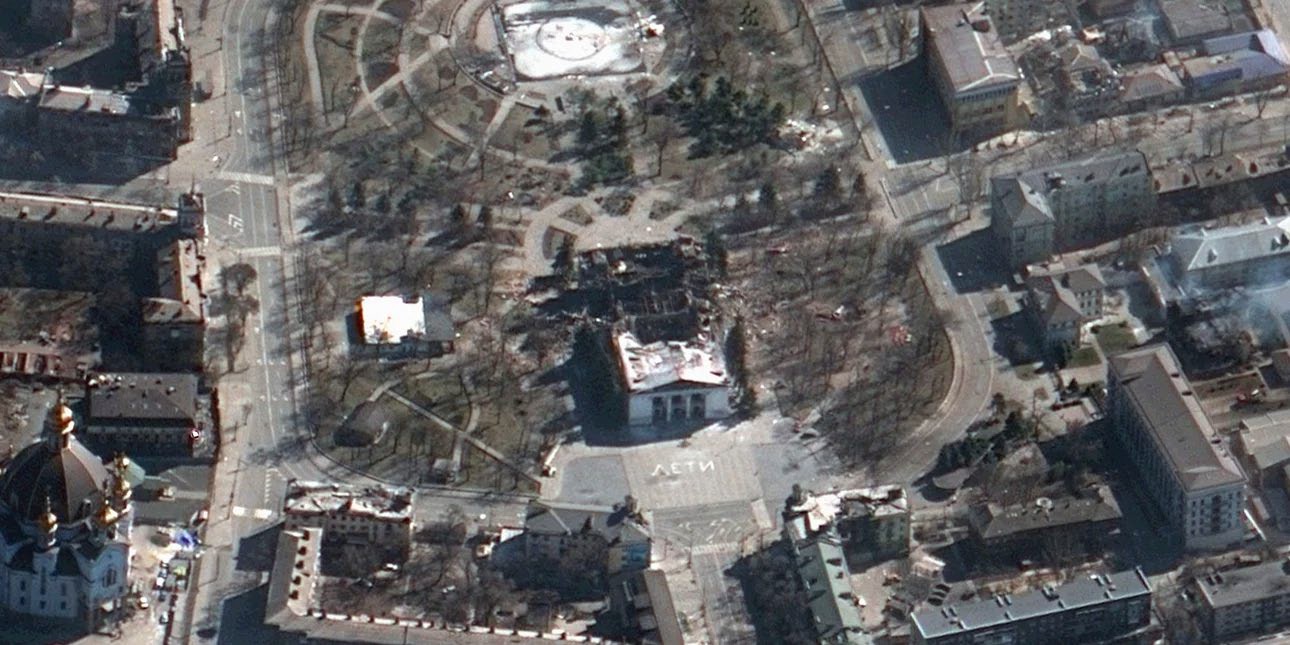 © Satellite image ©2022 Maxar Technologies via APΤΕΛΟΣ[ήχος TYPING]